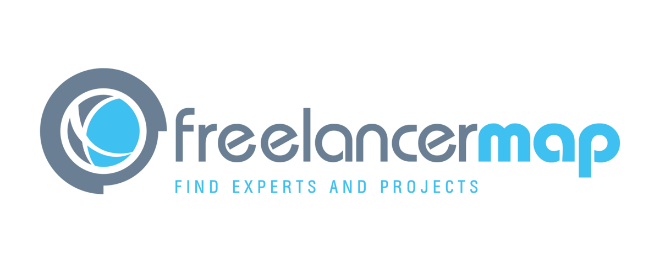 Max Mustermann				Unternehmensnamen
M.Sc. Musterstudienfach				Musterstraße 1
							99999 Musterstadt
											   	Foto          												
							Tel: 
							Mail:	
							domain
SCHWERPUNKTEz.B. Kompetenzen z.B. Studienschwerpunktez.B. besondere EDV-KenntnissePERSÖNLICHESGeburtsdatum: Kapazität:		Stundensatz:		Einsatzort:		PROJEKTHISTORIEMusterprojekt im MusterbereichZeitraum:
Auftraggeber:Aufgaben:Schwerpunkte:Technologien:Musterprojekt 2 im MusterbereichZeitraum:
Auftraggeber:Aufgaben:Schwerpunkte:Technologien:SCHULUNGEN UND WEITERBILDUNGEN01/2019	Musterweiterbildung im Bereich xy07/2018	vierwöchige Sprachreise nach Musterstadt
03/2018	Musterschulung im Bereich yzAUSBILDUNG10/2016 – 08/2018	Master in  „Musterstudium“ , Master of Science (M.Sc.)			Musteruniversität
			Schwerpunkte
			Master-Thesis: „Musterthema“10/2013 – 05/2016	Bachelor in „Musterstudium“ , Bachelor of Arts (B.A.)
			Musteruniversität
			Schwerpunkte
			Bachelor-Thesis: „Musterthema“